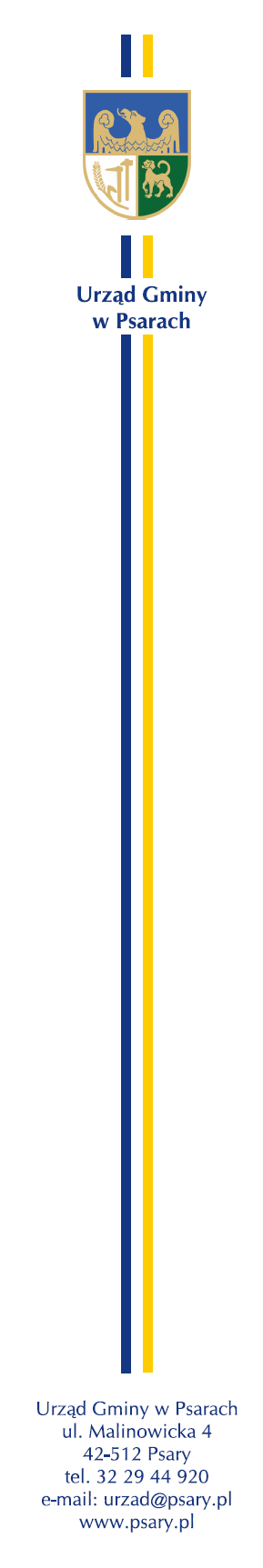 Psary, dnia 14.06.2023 r.Zamawiający:Gmina PsaryAdres do korespondencji:Urząd Gminy w  Psarachul. Malinowicka 442-512 PsaryTel. 32 294 49 21e-mail: urzad@psary.plwww.psary.plwww.bip.psary.plInformacja z otwarcia ofertDotyczy: postępowania przetargowego o udzielenie zamówienia publicznego prowadzonego 
w trybie podstawowym z możliwością negocjacji na podstawie art. 275 pkt 2 ustawy, o wartości zamówienia nie przekraczającej progów unijnych o jakich stanowi 
art. 3 ustawy z 11 września 2019 r. - Prawo zamówień publicznych (Dz. U. z 2022 r. poz. 1710 z późn. zm.), na zadanie pn: „Wykonanie nakładek asfaltowych na ul. Źródlanej i Jasnej w Sarnowie – projekt budowlany”.Działając na podstawie art. 222 ust. 5 ustawy z 11 września 2019 r. – Prawo zamówień publicznych (Dz. U. z 2022 r. poz. 1710 z późn. zm.) zamawiający informuje, że 
w postępowaniu wpłynęła następująca oferta:WójtTomasz Sadłoń………………………………….…..………….……Kierownik zamawiającego lub osoba upoważnionado podejmowania czynności w jego imieniuRozdzielnik:Platforma zakupowa: https://platformazakupowa.pl/transakcja/775113 zakładka dedykowana postępowaniu.a/aSprawę prowadzi:  Andrzej Piestrzyński; e-mail andrzejpiestrzynski@psary.plLp.Nazwy oraz adresy Wykonawców, którzy złożyli oferty.Cena ofertowa
(zł brutto)1.FIRMA „ABS - OCHRONA ŚRODOWISKA” SP. Z O.O.
ul. WIERZBOWA 14, 40-169 KATOWICE
REGON: 277637932 ; NIP: 6342441957
Osoba do kontaktu: BARBARA GÓRECKAtel.: 32 258 90 15 ; e-mail: firmaabs@gmail.com31 980,00 zł